ПРОГРАМА ЗА РАЗВИТИЕ НА ТУРИЗМА В ОБЩИНА ЯБЛАНИЦА 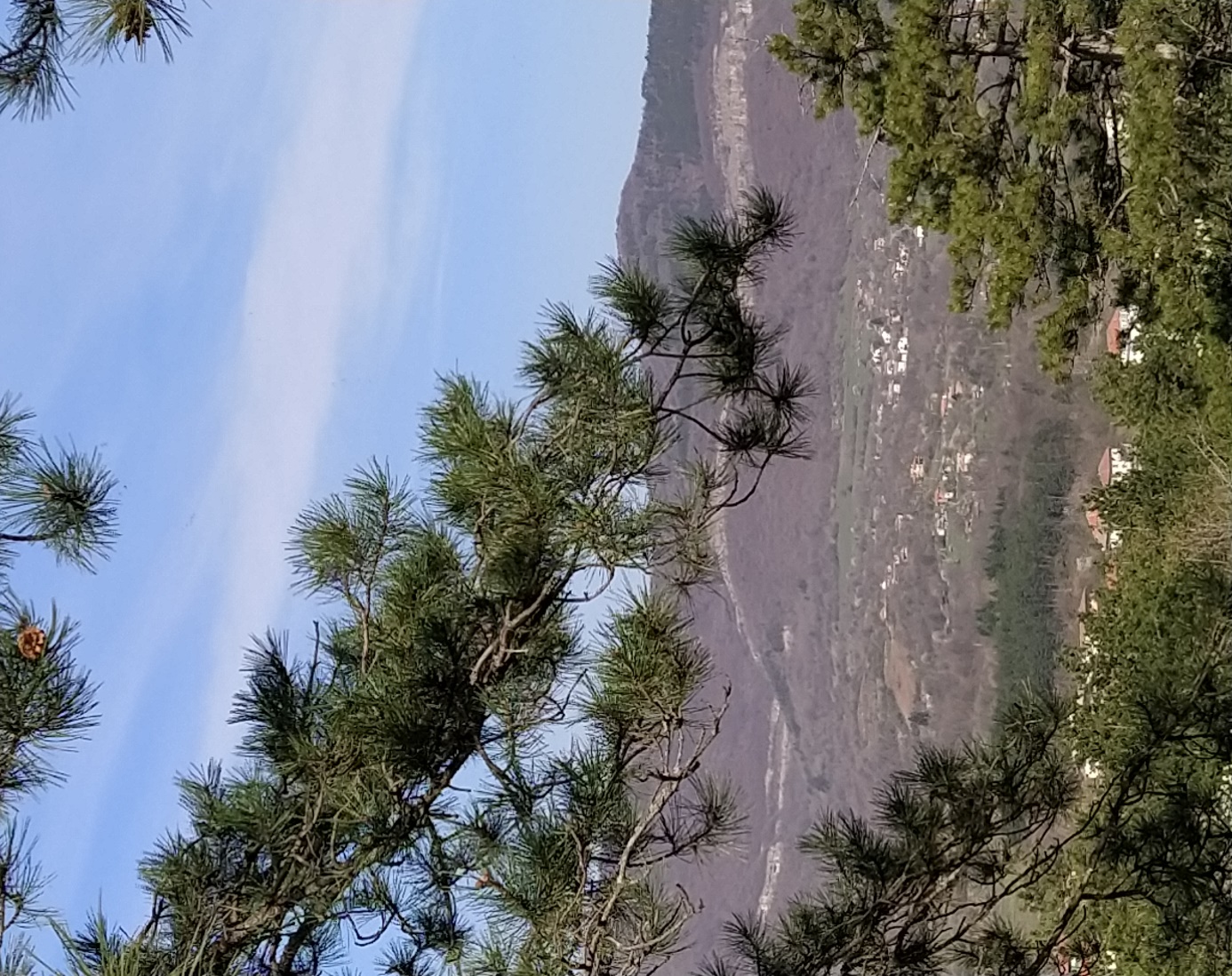 2022 ГОДИНАТуризмът е важна стопанска дейност със значително влияние върху икономическия растеж и трудовата заетост на всяка община. Развитието на туризма има пряко отношение към качеството на живот на местното население и гостите на общината, които отразяват отношението към културно-историческото и природно наследство, към традициите, обичаите и съвременната култура на населението. Поддържането на туристическите обекти и обслужването на туристите играят съществена роля за изграждането и утвърждаването на положителния имидж на Община Ябланица като туристическа дестинация. Програмата за развитие на туризма в Община Ябланица за 2022 година е разработена на основание чл. 12, ал. 1 от Закона за туризма, в съответствие с приоритетите на Областната стратегия за развитие на туризма и съобразно приоритетите на Плана за интегрирано развитие 2021-2027 г., както и съществуващите местни туристически обекти, потребности и местен потенциал и е одобрена от Консултативният съвет по въпросите на туризма. Програмата ще се изпълнява от Община Ябланица, като целта е да се развива последователна и целенасочена туристическа политика, базирана на партньорство между общинска администрация, частния сектор и държавните институции, която генерира  работни места, създава възможности за развитие на предприемачество, дългосрочни икономически и социални ползи, увеличава приходите от туризъм.                                                                                                                                                                                                                                                                                                                      	С Програмата се цели: Повишаване конкурентоспособността на дестинация Ябланица на местния пазар, чрез повишаване на качеството на туристическия продукт и маркетинг на дестинацията; Осигуряване на високо качество на туристическия продукт по цялата верига на туристическото обслужване; Укрепване на институционалната рамка за развитието на туризма в общината;Насърчаване координирането на политиката и сътрудничеството между местната власт, частния сектор и неправителствените организации. Увеличаване на средните приходи от туристоден в община Ябланица на годишна база от международни пристигания и вътрешен туризъм. Основните предизвикателства и рискове, които стоят пред постигането на целите  на Програмата са свързани с изграждане на туристическата инфраструктура и с нейното опазване, особено изграждането на съоръжения за развлекателни дейности и тяхното съхранение. За това трябва да се търсят възможности за изграждане на публично-частни партньорства, които да подобрят устойчиво инфраструктурата и да обезпечат в голяма степен нейното опазване.  Средствата, необходими за реализация на Програмата за развитие на туризма в Община Ябланица, могат да се финансират от следните финансови източници:Общински бюджет;Такси от категоризация на туристически обекти;Туристически такси, събирани по реда на Закона за местните данъци и такси;Глоби и други имуществени санкции, наложени по реда на Закона за туризма;Средства от външни източници - фондове на ЕС, програми за финансиране на различните министерства и др. донорски програми;Дарения.Мерки и дейности за изпълнение на програматаМярка 4.1: Изграждане на туристическа и техническа  инфраструктура Дейности:Подобряване на инфраструктурата свързваща съществуващите културни и екологични обекти, представляващи интерес за туристите;Създаване и подобряване на условията за достъп до нови места с потенциал за развитие на туризма; Изграждане на еко-пътеки с необходимата маркировка и обозначения;Ремонт и възстановяване на културните обекти;Провеждане на археологически разкопки, с консервация и реставрация на археологическите обекти;Обособяване и изграждане на нови места за отдих, спорт и развлечения;Опазване и поддържане на прилежащите около културните обекти територии;Периодично почистване на пространствата около туристическите обекти и спазване на режима на ползване на екологичните обекти;Поставяне на информационни табла, указателни табели, карти за културно-историческите и природните дадености на ключови места в общината;Създаване на зони с достъп до Wi-Fi интернет;Изработване на система за ефективно партньорство между Община Ябланица и съседните общини за съвместно поддържане на инфраструктурата и създаване на интегрирани туристически продукти;Реализацията на проект „Ландшафтен парк Драгоишки скален венец“;Откриване на нови местни туристически обекти, които да подобрят качеството на обслужване на туристите на територията;Възстановяване, опазване, експониране, оборудване на туристически атракции на територията на общината;Създаване на условия за откриването на нови места за нощувки, подходящи за организиране и провеждане на зелени училища и младежки лагери в региона;Изграждане на хотел, къща за гости или туристически комплекс в гр. Ябланица; Ремонт и оборудване на Общежитието на СУ „Васил Левски“ в място за отдих и развлечения на младите хора от общината и страната;Изграждане на лятно кино.	Мярка 4.2: Създаване на интегрирани туристически продукти и активен маркетинг на туристическите обектиДейности:Създаване на общинска стратегия за развитие на туризма;Разработване на междуобщински маркетингови и рекламни стратегии и програми за предлагане на съвместни туристически услуги и обслужване на общи дестинации;Участие в регионални, национални и международни туристически борси, научни конференции, изложения и панаири;Активно включване на читалищата в обогатяването и популяризирането на културния календар на общината с цел привличане на туристите;Предлагане на нови туристически услуги за гостите на община Ябланица;Обслужването на туристическите маршрути да се извършва съвместно със съседните общини: Тетевен, Луковит, Червен бряг и Правец;Изграждане на Карстов маршрут, който да преминава през няколко съседни общини;Подготовка на необходимите планински водачи, екскурзоводи и местни гидове, които да обезпечат обхода на основните туристически дестинации;Изработване на система за ефективен контрол спрямо туристическите обекти от страна на Община Ябланица, за максимална събираемост на дължимите средства, спазване критериите на обслужване, съответстващо на категориите, както и на единната професионална етика; Проучване на възможностите за участие и разработване на проекти по Оперативните програми с туристическа насоченост в тясна координация със собствениците на къщи за гости, хотели и заведенията за хранене.Популяризиране и организиране на посещенията на природната забележителност „Съева дупка“;Създаване и поддържане на еко и културни маршрути на територията и контрол на антропогенните въздействия;Поставяне на информационни табели указващи важните туристически обекти на територията.Програмата е приета с Решение № 330/28.04.2022 г. на Общински съвет Ябланица и е отворена за допълнения през цялата година.